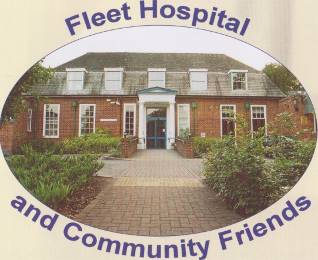 FLEET HOSPITAL AND COMMUNITY FRIENDSNOVEMBER 2015 NEWSLETTERYour Charity has had a very busy and productive year.  A year which has seen many changes in the ways charities are run. We have attended several council run training courses to help us update the way we work. This has meant that our Constitution has had to have a major overhaul. We have also had to rethink who will be our Trustees in the future.  We are required to have an EGM, to inform you of all these proposed changes. The date of this meeting will be on the 20th January at 7pm.  It will be held at the Hospital and will be only a short meetThere have also been other initiatives and changes within the NHS that may impact on the services at Fleet. We are assured that there is a real future for the hospital, but a review is underway of the inpatient beds as we speak. The physiotherapy service was under threat at one point, but we now hope that the GP’s will continue to use the excellent facilities in the department. Do press to be referred to the Fleet Dept. if that option suits your needs. We are still financially very secure and have been able to support many requests for funds.At the September Street Collection we raised £777, thank you to all our collectors.We have continued to purchase Defibrillators for local schools. There is now a machine on the wall outside Bakers shop and this can be used by the First Responders for any events in the centre of Fleet. There is also training being offered to train up others to use this equipment.We have purchased a new ENT Microscope for the OPDObservation monitors, falls prevention alarms, and urine testing machine, for the Calthorpe Ward. The Diabetic Nurses have just asked for a blood analyser for monitoring glucose level at their clinics.   We are awaiting the price of this, but have agreed in principle for this purchase.We have asked the Community Services if they have any equipment needs that we could fund.We have also funded equipment at the Phyllis Tuckwell Hospice. The Hospice cares for many of our residents and we felt that it was within our remit to support the care they deliver. We are in the process of updating our website, and have purchased a system whereby we can update and manage the website ourselves. We hope that this will available within the next month. As you can see we are trying to drag ourselves into the 21st Century, but stay committed to the values of the Charity. We desperately need younger members to support our existing committee. I include contact numbers for anyone wishes to speak to the new Trustees. Chair Claire Pamment. RN		T 01252615140			 M  07793503716Vice Chair Harrie Glossop. RN  	T 01276 245284 			 M  07810731958Dates for your Diary28th November      	 	Christmas Fare at All Saints Hall   10am-12 pmWe need Tombola Prizes, Toys, Books, Handbags, Jewellery, and toiletries, all of which can be dropped in to the hospital or to the hall on the day.16th December 		Christmas Carols on the Calthorpe Ward.	20th January 			EGM at Fleet Hospital 7pm.12th February 	Quiz Night. Teams of 6 x £10 per head,  ( All Saint Hall at 7.30pm.)We wish you all a Happy and Peaceful Christmas.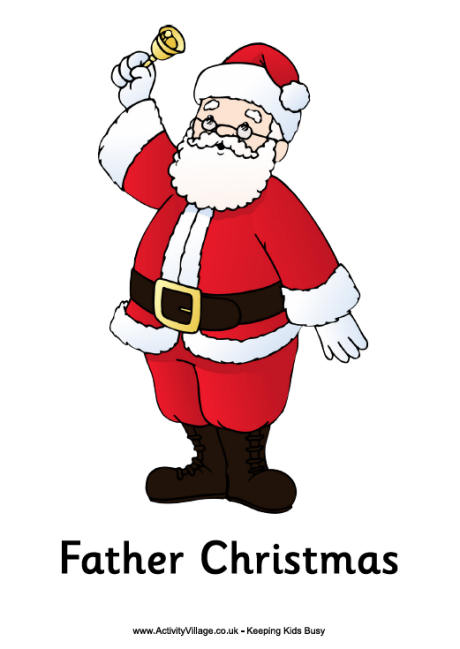 				   Thank- for your wonderful support.  Harrie Glossop 					Membership Secretary.